MADONAS NOVADA PAŠVALDĪBA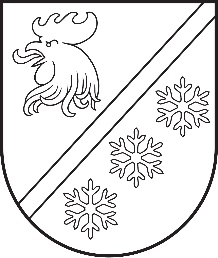 Reģ. Nr. 90000054572Saieta laukums 1, Madona, Madonas novads, LV-4801 t. 64860090, e-pasts: pasts@madona.lv APSTIPRINĀTIar Madonas novada pašvaldības domes 20.12.2022. lēmumu Nr. 820(Prot. Nr. 29, 10. p.)Madonas novada pašvaldībasSAISTOŠIE NOTEIKUMI Nr. 47“Grozījumi Madonas novada pašvaldības 2021. gada 2. jūlija saistošajos noteikumos Nr. 2 “Madonas novada pašvaldības nolikums””Madonā, 2022. gada 20. decembrīIzdoti saskaņā ar likuma “Par pašvaldībām” 21. panta 1.punktu un 24.pantuIzdarīt Madonas novada pašvaldības domes 2021. gada 2. jūlija saistošajos noteikumos  Nr. 2 “Madonas novada pašvaldības nolikums” šādus grozījumus:Izteikt 13.3.10. apakšpunktu šādā redakcijā:“Madonas novada Sociālās aprūpes un rehabilitācijas centrs "Ozoli””;Aizstāt 13.1.31. apakšpunktā vārdu “vidusskola” ar vārdu “pamatskola”;Svītrot 13.1.36. apakšpunktu;Papildināt ar 126.11. apakšpunktu sekojošā redakcijā:“Zvejniecības līgumus un medību tiesību līgumus”;Papildināt ar 126.12. apakšpunktu sekojošā redakcijā:“pašvaldības dzīvojamo telpu īres līgumus”; Svītrot 129.3. apakšpunktu;Svītrot 129.4. apakšpunktu.		Domes priekšsēdētājs	    		   		A.Lungevičs